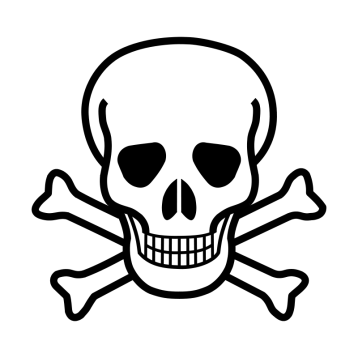 Pick Your Poison Toxicology is the study of poisons, and their chemical and physical effects on the body. There have been many cases of people intentionally trying to poison another. As a class we are going to research some cases and explore the forensics behind the toxicology.  Each pair of students will research a different poison and a case involving that poison and design a presentation to share with the class.Design a Google Presentation containing the following information:Cover Page – Title, hour, names, name of drug/toxin (5 points)“Chemistry” of the Poison (5 points)Element or Compound? Formula or Symbol? Poison’s Other Uses/Other Names (5 points)Slang/ “Street Names” of the drug/toxinAre/Were there any medical uses of the drug?Short-term Effects on Body and/or Symptoms (5 points) Effects that last only a few hours or daysWhat are the lasting effects?  (5 points)Effects lasting weeks or yearsHealth related problems/diseasesDetection (5 points)How does science trace the chemical? How do you get a diagnosis of this poison? Legal Consequences (5 points)Penalties and fines in MichiganPossible treatments (5 points)Treatments or places to get treatmentUnusual facts/ statistics (5 points)Facts/Stats you think your classmates and teacher would find interestingCase Involving Poison (15 points)Who? Where? When? What happened? Why? How were they caught? References (5 points)all books/articles/websites from which information has been obtained.Overall Presentation (10 points)							*Presentation must include at least one chart or graph		*Each slide should have color and a picture/chart/animation/etc. – all must be appropriate                        *Presentation must be neat, organized, and easy to read	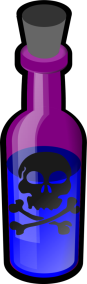 							Presentation Total = 75 points